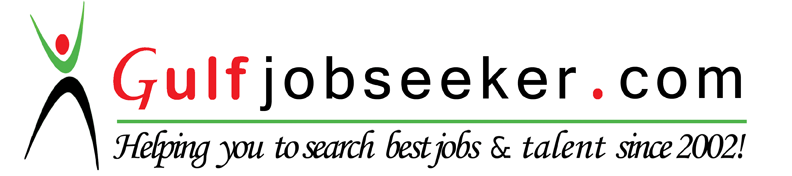 Contact HR Consultant for CV No:341093 E-mail: response@gulfjobseekers.comWebsite: http://www.gulfjobseeker.com/employer/cvdatabasepaid.php CAREER PROFILE:Dedicated and Registered Nurse with continuous track record providing quality, patient-centered care at home, hospital, nursing home, hospice and private office settings. Solidly credentialed and diversely experienced - comprehensive background in pediatric, oncology, long-term care, dental care, Post Anesthesia Care Unit/Intensive Care Unit/Emergency Room and community health nursing. With excellentcommunication, problem resolution and interpersonal skills and is knowledgeable of the health regulations, policies and nursing standards.PROFESSIONAL EXPERIENCENurse- Public Health Associate (PHA)August 2016 up to present	Department of Health- Region I	Provincial Department of Health Office- Ilocos Norte	Area of Assignment: Laoag City Health OfficeParticipate in the development of health related programs and strategies;Assist in the preparation of project proposals, plans, health promotion and communication materials and other related documents;Assist in the collection and validation of health related data Assist in the encoding/updating of data/information in the established DOH information system;Submit health reports/data/information to DOH Regional Office and Central Office; andCoordinate with different stakeholders for the submission of national health data reports.Assist in the daily service or patient care in designated rural health units/health stations. Clinic Nurse	   January 10, 2014 – June 10, 2016			   R. PASCUAL OPTICAL CLINIC			   Samonte St. Cor. General Antonio Luna St.			   Laoag City, Ilocos Norte, 2900Responsible in doing clerical work such as greeting patients upon consultation, answering phones, handling and responding to correspondence of patients, maintaining patient records and scheduling appointments;Gathered patients’ medical histories and performing assessments ( checking and monitoring vital signs) to develop a better understanding of the patients health profile;
Assist physician during vision tests  by instilling eye drops in patients' eyes or direct and seat patients at eye-testing machines;Delivered medication prescribed by the doctor and ensures the patient takes it on time;Being aware of a patient allergies and medical conditions to helps ensure a safe and smooth flow of each procedure done by the physician;Prepared equipment and instruments used by the physician such as spherometers ,snellen chart, refractometer, focimeter and others and checks these equipments periodically to make sure it functions properly;Educated patients on the proper usage and care for contact lenses and other eyeglasses which includes eye exercises and observing healthy lifestyle.Assisted patients in choosing frames and styles for eyeglasses and adjusts fits if necessary.General Nurse                 June 26, 2010 – June 29, 2012			    AL HAYAT MEDICAL CENTER 		Infront of King Khalid Hospital, P.OBox841, Najran, KSAMaintained accurate and detailed reports and records of the patient’s conditions upon admission including medical information and vital signs.-equipment used in the collection of vital signs and other  pertinent data related to patients’ complaints include thermometers, sphygmomanometer, weighing scales, stretchers, wheelchairs, ophthalmoscopes, aspirators, emergency trolleys and others.Modified patient treatment plans as indicated by patients' responses and    conditions.Consulted and coordinated with health care team members to assess, plan, implement and evaluate patient care plans.Monitored all aspects of patient care including diet and physical activity.Prepared patients for and assists in any examinations, procedures (invasive and non-invasive) and treatments to be done, while observing the patient's rights.Machines/equipment handled (with and without assistance) were Echocardiogram (ECG), suction machines, the use of medical imaging like X-rays and ultrasound, IV set (catheter, lines, pumps for infusion), dressing and emergency trolleys, wound care set, dental set (extraction, implants), AEDs, fetal monitors, incubators, phototherapy lights, cardiac monitors, pulse oximeters, the use of nasogastric tubes, Foley catheters, colostomy bags, tracheostomy set, biopsy set, circumcision set,  defibrillators, ventilators, oxygen therapy devices, nebulizing kit, otoscopes and others.Prepared the rooms and maintain sterility and cleanliness of any instruments or equipments needed and ensured that stocks are maintained to avoid further shortage with the use of autoclaves and sterilizing fluids.Informed physician of patient's condition.Administered drugs as well- prescribed by physicians (inhalation, intramuscular, intravenous, intradermal and other local anesthetics) while observing the proper technique.Provided healthcare such as first aid treatments, immunizations and assistance in the convalescence and rehabilitation of patients in locations such as in residential houses.Conducted specified laboratory tests. Collection or withdrawing of blood; handled also centrifuges, plate shakers, liquid handling robotics, blood washers and othersAssisted in the treatment room-cleansed wounds with appropriate solutions; prepare equipments for minor surgical treatment assisted in minor and major surgical treatment.Prescribed or recommended drugs, medical devices and other forms of treatments such as physical, inhalation therapies and other related therapeutic regimens as ordered by the physician. Maintained nursing supplies inventories by checking stock to determine inventory level, anticipate needed supplies.Assisted in the organized process of discharging patients.Clinical Instructor/Preceptor           April 20, 2009-June 7, 2009	MARIANO MARCOS STATE UNIVERSITY-COLLEGE OF     HEALTH SCIENCESBatac City, Ilocos Norte,PhilippinesProvided training to students and facilities about standard methods of nursing practice including professional nursing features, nursing concepts and theories focusing more on the related learning experience aspect and functional health patterns.Responsible for producing and distributing course learning objectives and student schedules to the clinical facilities prior to student attendance at the facility.Conducted nursing interventions and observe medical, surgical and allied health treatments to facilitate workplace learning while preparing, administering and grading examinations to determine student performance and achievement.Conducted formal student performance evaluations, as well as occasionally providing informal feedback. Evaluations are on the form of examinations( both long and short quizzes), oral, on the spot examinations, demonstrations and return demonstrations of nursing skills like bed making, vital signs taking, drug administration and learning therapeutic communication skills and others.Responsible for coordinating student rotations or site visits and for helping students understand their duties in different settings like hospital and community settings ensuring that the clinical and community lessons tie in with classroom lessons that have already been completed so that students have the necessary knowledge base for their laboratory or clinic lesson. Assisted students in learning how to adjust and communicate well with the local people during community visits and ensuring that at the end of each exposure, community and clinical settings, goals and objectives are achieved. Maintained faculty expectations as required by the College of Nursing.Educational Background:	Elementary	1994- 2000	:	San Mateo Elementary School			# 52-A San Mateo, 2900 Laoag City				IlocosNorte, Philippines				Second Honorable MentionSecondary2000-2004	:	Mariano Marcos State UniversityLaboratory High SchoolCastro Avenue, 2900 Laoag CityIlocos Norte, PhilippinesCollege2004- 2008:		MAriano Marcos State University2906 Batac City, Ilocos Norte		Philippines				BACHELOR OF SCIENCE IN NURSINGTRAININGS ATTENTED:Basic Life Support TrainingNovember 2015Fe del Mundo Training CenterManila, Philippines●	Training on Basic Life Support- Cardiopulmonary Resuscitation (BLS-CPR)	November 07, 2010	National Center for First Aid, Saudi Heart Association	Jeddah, KSANurses Preceptorship Training ProgramJune 29 & 30, 2009Dona Josefa Marcos Edralin Memorial HospitalMarcos, Ilocos Norte●	Intravenous Therapy Training for Nurses	December 18- 20, 2008Mariano Marcos Memorial Hospital and Medical Center Conference Hall(MMMH-MC) BatacCity, IlocosNort●	Training on Standard First Aid (SFA)	September 15- 17; 20, 2008	The Philippine National Red Cross, Ilocos Norte Chapter Training Hall	Laoag City●	Training on Basic Life Support- Cardiopulmonary Resuscitation (BLS-CPR)	September 15; 18-20, 2008	The Philippine National Red Cross, Ilocos Norte Chapter Training Hall	Laoag CityELIGIBILITIES AND LICENSES:Nursing Licensure ExamBaguio City, PhilippinesJune 2008Rating: 81.6%Saudi Licensing Examination for Health Specialists (Nursing)Jeddah, Kingdom of Saudi ArabiaSeptember 201070%Dubai Health Authority (Nursing)Manila, PhilippinesApril 2016PasserHealth Authority of Abu Dhabi (HAAD)Manila, Philippines11/10/2016PasserInternational English Test System (IELTS-UKVI)Manila, PhilippinesAugust 2016OBS: 7.5MEMBERSHIP IN PROFESSIONAL ORGANIZATIONS:·	Philippine Nurses Association (PNA)·	Philippine National Red Cross